О внесении изменений в распоряжение администрации Ейскоукрепленского сельского поселения Щербиновского района от 1 ноября 2021 года № 35-р «О мерах по предупреждению распространения новой коронавирусной инфекции (COVID-19) на территории Ейскоукрепленского сельского поселения Щербиновского района»В целях приведения в соответствие с действующим законодательством Российской Федерации:1. Внести в распоряжение администрации Ейскоукрепленского сельского поселения Щербиновского района от 1 ноября 2021 года № 35-р «О мерах по предупреждению распространения новой коронавирусной инфекции                     (COVID-19) на территории Ейскоукрепленского сельского поселения Щербиновского района» изменение, изложив приложение к распоряжению в новой редакции (прилагается).2. Контроль за выполнением настоящего распоряжения оставляю за собой.3. Распоряжение вступает в силу со дня его подписания.ГлаваЕйскоукрепленского сельского поселенияЩербиновского района                                                                       Н.Н. ШевченкоСОСТАВрабочей группы по соблюдению мер предупреждения распространения новой коронавирусной инфекции (COVID-19) на территории Ейскоукрепленского сельского поселения Щербиновского районаГлаваЕйскоукрепленского сельского поселенияЩербиновского района                                                                      Н.Н. Шевченко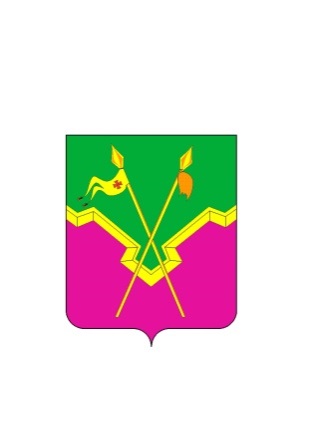 АДМИНИСТРАЦИЯ ЕЙСКОУКРЕПЛЕНСКОГО СЕЛЬСКОГО ПОСЕЛЕНИЯ ЩЕРБИНОВСКОГО РАЙОНАРАСПОРЯЖЕНИЕАДМИНИСТРАЦИЯ ЕЙСКОУКРЕПЛЕНСКОГО СЕЛЬСКОГО ПОСЕЛЕНИЯ ЩЕРБИНОВСКОГО РАЙОНАРАСПОРЯЖЕНИЕот 01.12.2021                                                 № 42-рсело Ейское Укреплениесело Ейское УкреплениеПРИЛОЖЕНИЕк распоряжению администрации Ейскоукрепленского сельского поселения Щербиновского районаот 01.12.2021 № 42-р«ПРИЛОЖЕНИЕУТВЕРЖДЕНраспоряжением администрации Ейскоукрепленского сельского поселения Щербиновского районаот 01.11.2021 № 35-рШевченко Наталья Николаевнаглавы Ейскоукрепленского сельского поселения Щербиновского района, председатель рабочей группы;Александрова                           -Татьяна Николаевнаэксперт отдела по общим и юридическим вопросам администрации Ейскоукрепленского сельского поселения Щербиновского района, секретарь рабочей группы;Члены комиссии:Члены комиссии:Ампилогов                               -Владимир Николаевич                                  фельдшер Ейскоукрепленской участковой ветеринарной лечебницы (по согласованию);Анченко                                    -Елена Владимировнаначальник отдела по общим и юридическим вопросам администрации Ейскоукрепленского сельского поселения Щербиновского района;Гончаров                                  -                   Геннадий Александровиччлен Ейскоукрепленского хуторского казачьего общества;Канищева                               - Екатерина АлексеевнаМанцуров                              -                                             Михаил Николаевич     Сухоиваненко                          -  Наталья Николаевнаначальник финансового отдела администрации Ейскоукрепленского сельского поселения Щербиновского района;участковый уполномоченный отдела МВД России по Краснодарскому краю в Щербиновском районе (по согласованию);руководитель территориального общественного самоуправления № 2 Ейскоукрепленского сельского поселения Щербиновского района;Шевченко                                 -Зоя Сергеевнаруководитель территориального общественного самоуправления № 1 Ейскоукрепленского сельского поселения Щербиновского района.».